附件1嘉溢华片区一支路水土保持方案特性表附件2嘉溢华片区一支路水土保持方案报告书专家评审意见2023年7月28日，重庆市江北区农业农村委员会组织召开了《嘉溢华片区一支路水土保持方案报告书》（以下简称《水保方案》）专家评审会。重庆市江北区农业农村委员会、重庆市地产集团（以下简称建设单位）和中煤科工重庆设计研究院（集团）有限公司（以下简称报告编制单位）的代表及特邀专家参加了会议。会议成立了由张志兰同志任组长，于亚莉和刘德忠同志为成员的专家组。专家组成员会前详细审阅了《水保方案》，会上与会人员认真听取了报告编制单位的汇报，进行了深入讨论。根据“渝水〔2018〕267号”、“渝水办水保〔2019〕5号”、“办水保〔2023〕177号”和“渝水规范〔2021〕2号”，专家组对《水保方案》进行了质量评分，质量评定等级合格。报告编制单位对《水保方案》进行了修改、补充和完善，项目法人于2023年8月10日提交了《嘉溢华片区一支路水土保持方案报告书（报批稿）》经专家组复核，形成了专家评审意见如下。一、综合说明（一）方案编制所依据的法律法规、规范性文件、标准规范、技术文件及采用的资料基本正确。（二）同意方案设计水平年为2024年。（三）同意水土流失防治责任范围的界定，水土流失防治责任范围面积为3.35hm2。（四）同意项目水土流失防治标准等级执行西南紫色土区建设类项目一级标准。（五）同意水土流失防治目标。其中：水土流失治理度97％，土壤流失控制比1.0，渣土防护率94％，表土保护率92％，林草植被恢复率97％，林草覆盖率25％。二、 项目概况（一）项目概况阐述基本清楚。嘉溢华片区一支路位于江北区寸滩街道，为新建项目，建设单位为重庆市地产集团。道路整体呈东西南走向，起点为Z1K0+006.422，终点为Z1K0+600，全长593.578m。项目等级为城市支路，设计车速为20km/h，标准路幅宽度16m。项目由路基工程组成，建设内容包括道路工程、综合管网工程、结构工程、照明工程、交通工程、景观绿化及附属工程等。项目建设新增表土堆场1处/0.52hm2，施工生产生活区1处/0.47hm2。项目总占地面积3.35hm2，其中永久占地1.13hm2，临时占地2.22hm2。项目总挖方15.12万方，总填方0.75万方，借方0.24万方，借方全为表土，来源于嘉溢华片区二支路和嘉溢华片区四支路，综合利用后余方14.61万方，余方将全部运至同建设单位建设的花沟片区打捆路网道路及配套工程（地产集团）2号路延伸段道路及配套工程回填利用。项目不涉及拆迁（移民）安置和专项设施改（迁）建工程。项目计划2023年10月开工，预计2024年9月完工，总工期12个月。项目总投资6648.66万元，其中，土建投资5660.12万元。资金来源为市级财政资金。（二）项目区自然概况阐述基本清楚。三、 项目水土保持评价（一）基本同意对主体工程选址（线）水土保持评价。（二）基本同意对项目建设方案、工程占地、土石方平衡、施工方法等水土保持评价。（三）基本同意对主体工程设计中水土保持措施的评价及界定。 四 、水土流失分析与预测（一）基本同意对项目水土流失现状及影响分析。（二）项目扰动地表面积3.35hm2，损毁植被面积1.45hm2。（三）基本同意水土流失量预测方法及成果。工程建设可能造成水土流失总量205t，其中，新增水土流失量139t。（四）基本同意水土流失的危害性分析。五 、水土保持措施（一）基本同意项目划分为路基工程、施工生产生活区、表土堆场3个一级水土流失防治区。（二）基本同意由主体工程设计中具有水保功能的措施和方案新增措施所组成的水土流失防治措施体系。（三）基本同意各防治区措施布局及措施典型设计。1、路基工程防治区施工前，对该区施工扰动范围内可剥离表土进行剥离，并将表土运至表土堆放场集中堆存。施工过程中，在挖方边坡坡顶开挖临时截水沟，临时截水沟出口设置临时沉砂池，顺接周边排水系统；在施工裸露区、开挖边坡采用彩条布临时覆盖；路基成形后完成排水管网、透水铺装等排水措施和TBS生态护坡、喷播植草等护坡。施工后期，对实施行道树绿化，绿化措施实施前进行表土回填。2、施工生产生活区防治区施工前，场地周边设置临时排水沟，接入周边排水系统，出口设临时沉砂池。施工过程中，对临时堆料采用彩条布临时覆盖。施工结束后，对扰动区域进行全面整地、表土回填、撒播草籽。3、表土堆场防治区施工前，在表土堆放场坡脚布设编织土袋临时挡拦，编织土袋周边布设临时排水沟，排水沟出口布设临时沉砂池。施工中，在表土堆放场顶部采用彩条布临时覆盖。施工结束后，对该区实施全面整地、表土回填、撒播种草。（四）水土保持施工组织设计基本可行。六、 水土保持监测水土保持监测方案基本可行。七、水土保持投资估算及效益分析（一）投资估算编制依据正确，费用及定额选择基本合理，编制深度基本满足规范要求。（二）项目水土保持方案工程静态总投资477.57万元，其中：主体已列390.43万元，方案新增87.14万元。方案新增投资中，工程措施18.33万元，植物措施0.67万元，监测措施9.08万元，施工临时措施39.34万元，独立费用10.37万元，基本预备费4.67万元，水土保持补偿费4.68万元（46764.2元）。（三）效益分析方法正确，分析结果基本合理。八、 水土保持管理组织管理、后续设计、水土保持监测、水土保持监理、水土保持施工、水土保持设施验收等水土保持管理要求基本可行。九、 评审结论《水保方案（报批稿）》基本符合《生产建设项目水土保持技术标准》（GB50433-2018）、《生产建设项目水土流失防治标准》（GB/T 50434-2018）、《重庆市水利局关于进一步加强和规范水土保持方案审批的通知》（渝水〔2018〕267号）、《水利部办公厅关于印发生产建设项目水土保持方案审查要点的通知》（办水保〔2023〕177号）等文件的相关要求。同意该方案通过评审。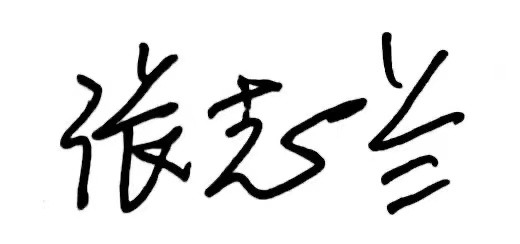 专家组组长： 2023年 8 月 10 日项目名称项目名称嘉溢华片区一支路嘉溢华片区一支路嘉溢华片区一支路流域管理机构流域管理机构流域管理机构长江水利委员会长江水利委员会长江水利委员会涉及省市涉及省市重庆市重庆市重庆市涉及区县涉及区县涉及区县江北区江北区江北区项目规模项目规模道路全长593.578m道路全长593.578m道路全长593.578m总投资(万元)6648.666648.66土建投资（万元）土建投资（万元）5660.12开工时间开工时间2023年10月2023年10月完工时间2024年9月方案设计水平年方案设计水平年2024年2024年2024年工程占地（hm²）工程占地（hm²）3.353.35永久占地（hm²）1.13临时占地（hm²）临时占地（hm²）2.222.222.22土石方量（万m³）土石方量（万m³）土石方量（万m³）土石方量（万m³）挖方填方借方借方余（弃）方余（弃）方余（弃）方土石方量（万m³）土石方量（万m³）土石方量（万m³）土石方量（万m³）15.120.750.240.2414.6114.6114.61重点防治区名称重点防治区名称重点防治区名称重点防治区名称不涉及重庆市水土流失重点预防区和重点治理区 不涉及重庆市水土流失重点预防区和重点治理区 不涉及重庆市水土流失重点预防区和重点治理区 不涉及重庆市水土流失重点预防区和重点治理区 不涉及重庆市水土流失重点预防区和重点治理区 不涉及重庆市水土流失重点预防区和重点治理区 不涉及重庆市水土流失重点预防区和重点治理区 地貌类型地貌类型地貌类型地貌类型丘陵地貌水土保持区划水土保持区划西南紫色土区西南紫色土区西南紫色土区西南紫色土区土壤侵蚀类型土壤侵蚀类型土壤侵蚀类型土壤侵蚀类型水力侵蚀土壤侵蚀强度土壤侵蚀强度轻度轻度轻度轻度防治责任范围面积(hm²)防治责任范围面积(hm²)防治责任范围面积(hm²)防治责任范围面积(hm²)3.35容许土壤流失量t/(km²·a)容许土壤流失量t/(km²·a)500500500500土壤流失预测总量(t)土壤流失预测总量(t)土壤流失预测总量(t)土壤流失预测总量(t)205新增水土流失量(t)新增水土流失量(t)139139139139水土流失防治执行等级水土流失防治执行等级水土流失防治执行等级水土流失防治执行等级西南紫色土区建设类项目一级标准西南紫色土区建设类项目一级标准西南紫色土区建设类项目一级标准西南紫色土区建设类项目一级标准西南紫色土区建设类项目一级标准西南紫色土区建设类项目一级标准西南紫色土区建设类项目一级标准防治目标水土流失治理度(%)水土流失治理度(%)水土流失治理度(%)97土壤流失控制比土壤流失控制比1.01.01.01.0防治目标渣土防护率（%）渣土防护率（%）渣土防护率（%）94表土保护率(%)表土保护率(%)92929292防治目标林草植被恢复率(%)林草植被恢复率(%)林草植被恢复率(%)97林草覆盖率(%)林草覆盖率(%)25252525防治分区防治分区防治分区防治分区工程措施植物措施植物措施临时措施临时措施临时措施临时措施防治措施及工程量路基工程防治区路基工程防治区路基工程防治区主体设计：雨水管网960m、人行道透水铺装4645 m²方案新增：表土剥离0.42万m³、表土回填0.11万m³主体设计：行道树207株、TBS生态护坡17314.9m2、喷播植草4014.5m²、方案新增：无主体设计：行道树207株、TBS生态护坡17314.9m2、喷播植草4014.5m²、方案新增：无主体设计：临时截水沟432m方案新增：临时沉砂池2个、彩条布21400m²主体设计：临时截水沟432m方案新增：临时沉砂池2个、彩条布21400m²主体设计：临时截水沟432m方案新增：临时沉砂池2个、彩条布21400m²主体设计：临时截水沟432m方案新增：临时沉砂池2个、彩条布21400m²防治措施及工程量施工生产生活区防治区施工生产生活区防治区施工生产生活区防治区主体设计：无方案新增：全面整地0.47hm2、表土回填0.25万m³主体设计：无方案新增：撒播种草0.47hm2主体设计：无方案新增：撒播种草0.47hm2主体设计：无方案新增：临时排水沟270m、临时沉砂池1个、彩条布1000m²主体设计：无方案新增：临时排水沟270m、临时沉砂池1个、彩条布1000m²主体设计：无方案新增：临时排水沟270m、临时沉砂池1个、彩条布1000m²主体设计：无方案新增：临时排水沟270m、临时沉砂池1个、彩条布1000m²防治措施及工程量表土堆场防治区表土堆场防治区表土堆场防治区主体设计：无方案新增：全面整地0.52hm2、表土回填0.30万m³主体设计：无方案新增：全面整地0.52hm2主体设计：无方案新增：全面整地0.52hm2主体设计：无方案新增：临时排水沟283m、临时沉砂池1个、彩条布5200m²填土编织袋临时拦挡283m、主体设计：无方案新增：临时排水沟283m、临时沉砂池1个、彩条布5200m²填土编织袋临时拦挡283m、主体设计：无方案新增：临时排水沟283m、临时沉砂池1个、彩条布5200m²填土编织袋临时拦挡283m、主体设计：无方案新增：临时排水沟283m、临时沉砂池1个、彩条布5200m²填土编织袋临时拦挡283m、防治措施及工程量投资(万元)投资(万元)投资(万元)主体设计：83.62方案新增：18.33主体设计：303.6方案新增：0.67主体设计：303.6方案新增：0.67主体设计：3.21方案新增：39.34主体设计：3.21方案新增：39.34主体设计：3.21方案新增：39.34主体设计：3.21方案新增：39.34水土保持总投资(万元)水土保持总投资(万元)水土保持总投资(万元)水土保持总投资(万元)477.57独立费用(万元)独立费用(万元)10.3710.3710.3710.37监理费(万元)监理费(万元)监理费(万元)2.02监测费(万元)9.089.08补偿费(元)补偿费(元)46764.246764.2方案编制单位方案编制单位方案编制单位中煤科工重庆设计研究院（集团）有限公司中煤科工重庆设计研究院（集团）有限公司建设单位建设单位重庆市地产集团重庆市地产集团重庆市地产集团重庆市地产集团法定代表人及电话法定代表人及电话法定代表人及电话薛巍薛巍法定代表人及电话法定代表人及电话李仕川李仕川李仕川李仕川地址地址地址重庆市渝中区经纬大道784号重庆市渝中区经纬大道784号地址地址重庆市渝北区佳园路2号重庆市渝北区佳园路2号重庆市渝北区佳园路2号重庆市渝北区佳园路2号邮编邮编邮编400016400016邮编邮编401120401120401120401120联系人及电话联系人及电话联系人及电话田太强/18883355220田太强/18883355220联系人及电话联系人及电话张林/17723692810 张林/17723692810 张林/17723692810 张林/17723692810 传真传真传真（023）68713941（023）68713941传真传真----------------------------------------电子信箱电子信箱电子信箱735503561@qq.com735503561@qq.com电子信箱电子信箱273563436@qq.com273563436@qq.com273563436@qq.com273563436@qq.com